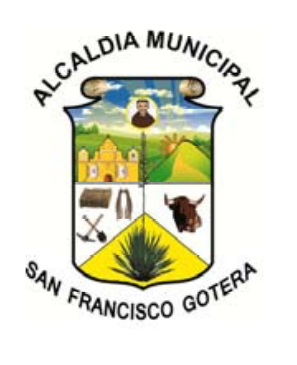 Estadística de servicios de Registro del Estado FamiliarAlcaldía Municipal de San Francisco Gotera.Registro del Estado Familiar.De enero a diciembre de 2018Unidad: Registro del Estado Familiar.Jefe: Licda. María Deysi Hernández OrtizASENTAMIENTOSTOTALNacimientos402Matrimonios183Defunciones142Divorcios57Reposiciones 64ASENTAMIENTOS VIA JUDICIAL O NOTARIALTOTALSubsidiarios de Nacimientos5Subsidiarios de  Defunciones8Reconocimientos55OTROSTOTALMarginaciones de Diferentes Estados Familiares680Carnet de Identificación Personal230Certificación de Constancia de Cédulas51Rectificación  vía Administrativa52Constancias Varias93Oficios Recibidos de Diferentes Instituciones189Oficios Despachados a Diferentes Instituciones189Actas Matrimoniales36PARTIDAS EXPEDIDASTOTALPartidas Expedidas de todos los Estados Familiares10,755